GCT MOTORSPORTSEFFICYCLE:In October 2012 our SAEGCT efficycle team GREEN RHINOS participated in the final round of EFFICYCLE 2012. They had cleared all the endurance test successfully and also they secured a good position among the top 30 teams in India.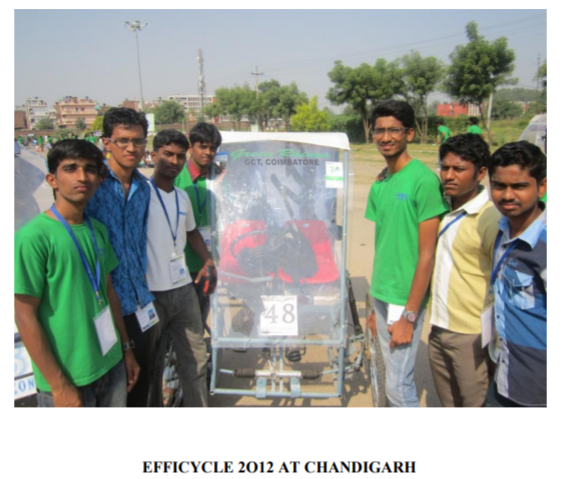 YEAR: 2016 			Moving on this year, it has been a benchmark where our team “ESPERANZA”has secured the overall 3rd place in EFFICYCLE held at Lovely Professional University, Punjab.This team consist of 10 enthusiastic engineers whose constant efforts for 8 months made them to achieve this victory after 2 years. 			And proud to state that this team also bagged the season award“BUILD QUALITY AWARD”.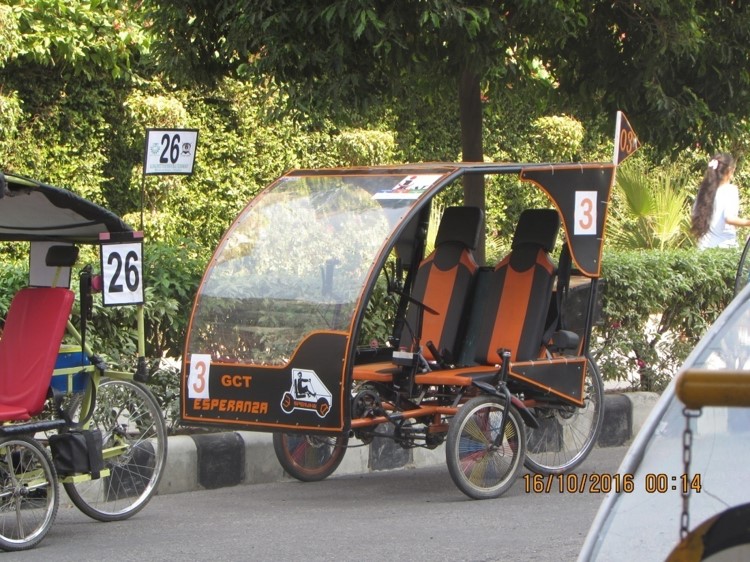 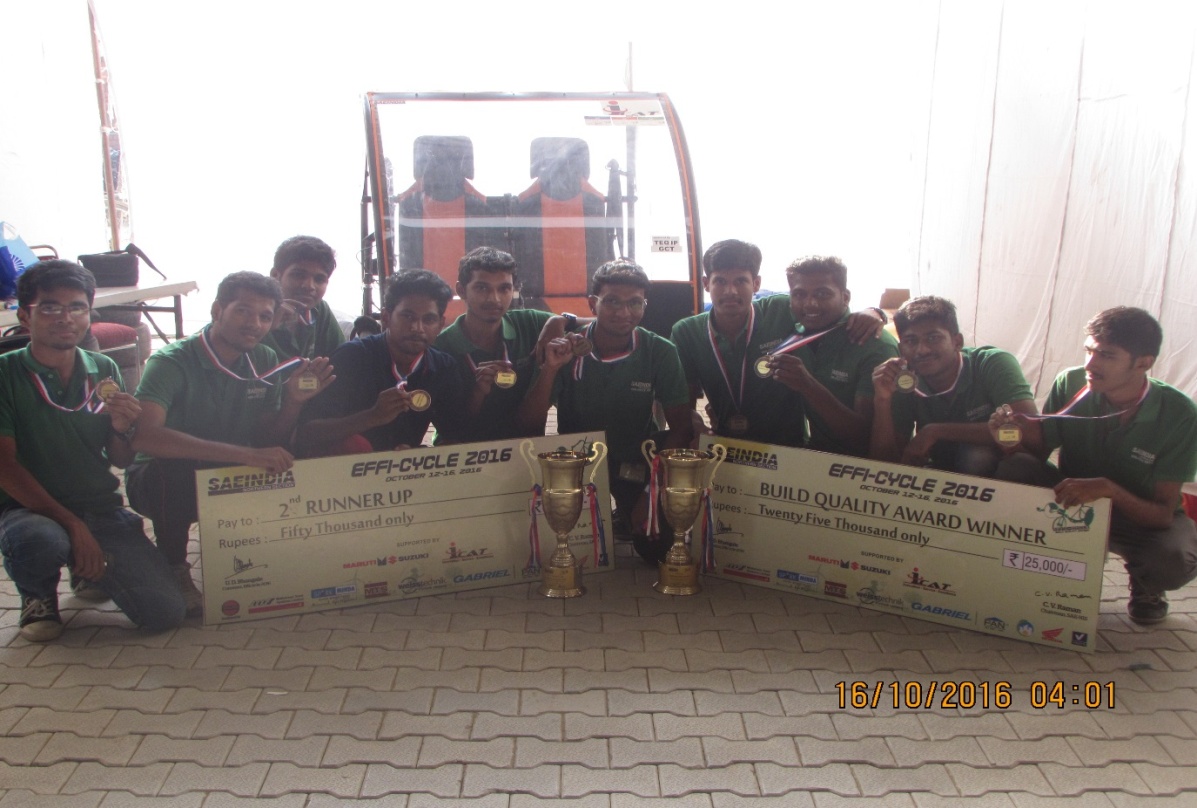 